pub46cheerz1 version3vous y êtes_________________! mmmm, c’est____________ ! oh bien vu ça ! ça y est vous l’avez ! pas facile de faire de bonnes photos, heureusement avec cheerz, c’est simple de les_______________________, cheerz imprimeur de____________________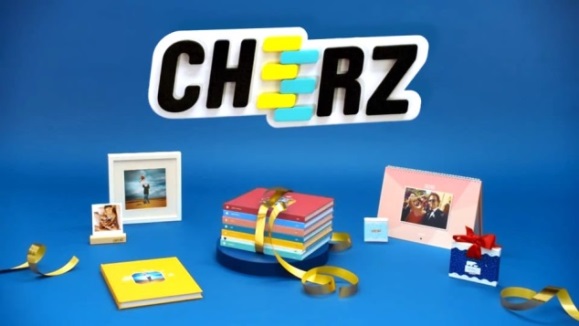 pub46retourfutur1futur, passé, futur, passé, futur, passé....passé__________________du ragondin !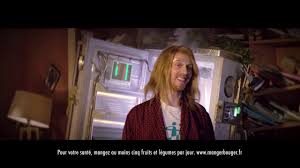 salut ! j’arrive du futur !_______________________________________________ ?ben, c’est du ragondin, du ragondin faisandé avec_______________________________ , on met quelques___________________________________________________,  écoutez c’est le_____________________________ici ou quoi ?ben oui...okey ! oyez oyez ! dans le futur il y a_____________just eat pour commander dans les meilleurs restos près de chez vous !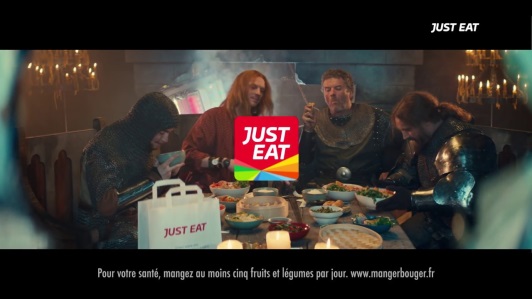 et voilà ! et le____________________, c’est à droite ! Just Eat !les macarons de la___________________________salut le passé ! c’est le futur ! quel_________________exactement euh?le siècle des____________________________ça_____________coûter dans l’électricité ça !ah j’ai compris, c’est un______________________ !eh haha, c’est ça ! c’est ça !et pour les macarons on fait comment ?deux jours qu’on attendaitdeux jours, ____________  ________________ ! hé les Lumières en 2019 avec l’appli Just Eat on commande et on se fait__________________en deux secondes !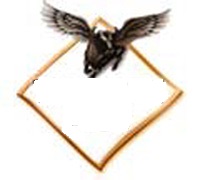 Et dans le futur la_____________________c’est la pizza !Just Eatpub46tjur30 ans après le basmati Taureau Ailé a________________________le Kamâlis, primé meilleur riz du mondeun nouveau riz parfumé cultivé au Cambodge, il saura magnifier________________________________, riz Kamâlis du___________________  _________________, primé meilleur riz du monde bientôt dans vos_____________________  ______________________